INDICAÇÃO Nº 6726/2017Sugere ao Poder Executivo Municipal que realize a poda da árvore localizada em área pública, na Rua São Domingos , defronte aos números 371 e 361 no bairro Jardim Santo Antônio, neste município.Excelentíssimo Senhor Prefeito Municipal, Nos termos do Art. 108 do Regimento Interno desta Casa de Leis, dirijo-me a Vossa Excelência para sugerir ao setor competente que realize a poda das árvores que estão localizadas em área pública, na São Domingos, defronte aos números 371 e 361 no bairro Jardim Santo Antônio, neste município. Justificativa:Fomos procurados por moradores próximos ao local citado acima, solicitando providencia quanto a poda de árvore, pois, o volume dos galhos está prejudicando a visão dos motoristas que trafegam pela via, além de deixar essas áreas escuras.Plenário “Dr. Tancredo Neves”, em 21 de agosto de 2.017.JESUS VENDEDOR-Vereador / Vice Presidente-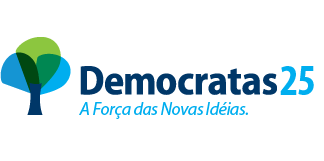 